NÁVRHUZNESENIE VLÁDY SLOVENSKEJ REPUBLIKYč. ...z .......................k návrhu poslankyne Národnej rady Slovenskej republiky Jany ŽITŇANSKEJ  na vydanie zákona, ktorým sa mení a dopĺňa zákon č. 447/2008 Z. z. o peňažných príspevkoch na kompenzáciu ťažkého zdravotného postihnutia v znení neskorších predpisov (tlač 1150)Vládanesúhlasís návrhom poslankyne Národnej rady Slovenskej republiky Jany ŽITŇANSKEJ  na vydanie zákona, ktorým sa mení a dopĺňa zákon č. 447/2008 Z. z. o peňažných príspevkoch na kompenzáciu ťažkého zdravotného postihnutia v znení neskorších predpisov (tlač 1150),poverujepredsedu vládyB.1.	oznámiť stanovisko vlády predsedovi Národnej rady Slovenskej republiky.Vykoná:	predseda vládyNa vedomie:	predseda Národnej rady Slovenskej republikyČíslo materiálu:Predkladateľ:minister práce, sociálnych vecí a rodiny 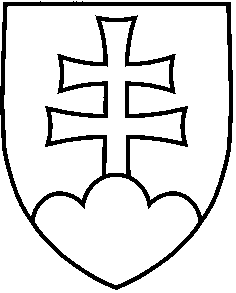 